Test: jak dobře znáte pojmy z očního lékařství a fungování druhého nejsložitějšího orgánu v těle?PRAHA, 23. LISTOPADU 2023 – Oko je jedním z nejmenších orgánů v lidském těle. Od narození až do smrti má takřka stejnou velikost, která zřídka přesáhne průměr 24 milimetrů a váhu 28 gramů. Oční svaly jsou přitom nejaktivnější v lidském těle a vedle mozku a srdce zaujímá oko třetí příčku ve složitosti stavby orgánu. Člověk zrakem získává kolem 80 procent všech informací. O jeho fungování a pojmech z očního lékařství mají však lidé mnohdy jen malé povědomí. Jak uspějete v testu o zraku vy?1. Zpočátku se může deformovat obraz, následně se zhoršuje ostrost vidění a začínají problémy s rozpoznáváním předmětů a detailů. Poznáte, o jaké jde onemocnění?Nápověda: „Jedná se o onemocnění centra sítnice potřebného pro dobré vidění. Rozlišuje se častější a méně nebezpečná suchá forma, kdy není přítomen otok a krvácení na sítnici a slábnutí zraku postupuje pozvolna. Ta se ale může změnit ve vysoce nebezpečnou vlhkou formu, kdy v sítnici vznikne otok a krvácení. Pak zrak slábne velice rychle a pacient je ohrožen dokonce až slepotou,“ řekl Pavel Stodůlka, přednosta sítě očních klinik Gemini. a) šeroslepostb) věkem podmíněná makulární degeneracec) šedý zákal2. Počet lidí s dioptrickou oční vadou každým rokem roste, s jakou vadou přibývá nejvíce lidí?Nápověda: „Oční vada, při které se při pohledu do dálky paprsky světla sbíhají už před sítnicí, a na sítnici tak nevzniká ostrý obraz. Projevuje se neostrým viděním do dálky. Koriguje se brýlemi, kontaktními čočkami nebo chirurgickým zákrokem. Především v důsledku nadměrného zaostřování zraku do blízka na počítači, tabletu a mobilním telefonu se předpokládá, že v budoucnu nejvíce vzroste počet lidí právě s touto vadou, dokonce i dětí. Aktuálně se vada vyskytuje u přibližně 15 až 20 procent školáků,“ uvedl Pavel Stodůlka. a) krátkozrakostb) dalekozrakostc) vetchozrakost3. Touto oční vadou trpí kolem deseti procent populace. Poznáte, o jakou jde?Nápověda: „Jedná se o oční vadu, která se vyskytuje často společně s krátkozrakostí nebo dalekozrakostí. Rohovka oka má rozdílnou lomivost v různých směrech. Lidé, kteří onemocněním trpí, vidí neostře na blízko i na dálku. Projevuje se mlhavým, rozmazaným viděním. Koriguje se cylindrickým sklem v brýlích nebo laserovou operací, kontaktními čočkami jen výjimečně,“ vysvětlil Pavel Stodůlka.a) světloplachostb) šeroslepostc) astigmatismus4. Co se skrývá pod pojmem hypermetropie?Nápověda: „Paprsky světla se sbíhají až za sítnicí, a na sítnici tedy nevzniká ostrý obraz. Pokud je vada menší, pacient vidí relativně dobře do dálky, pociťuje ale zhoršení vidění do blízka, zejména při čtení. Při vysoké vadě pacient vidí špatně jak do dálky, tak do blízka. I tato oční vada se koriguje brýlemi, kontaktními čočkami nebo operací,“ řekl Pavel Stodůlka.a) krátkozrakostb) dalekozrakostc) nejedná se o oční vadu5. V Česku jím trpí až půl milionu lidí. U pacientů starších 60 let se toto onemocnění objevuje dokonce u každého druhého. Ve věku 75 až 85 let jím trpí až 90 procent lidí. Jde o?Nápověda: „Projevuje se zhoršením vidění do dálky i při čtení, změnou dioptrií. Léčit se dá jen operativně, tedy vyjmutím zakalené čočky ven z oka a nahrazením umělou nitrooční čočkou,“ řekl Pavel Stodůlka.a) astigmatismusb) šedý zákalc) zelený zákalSprávné odpovědi: 1b, 2a, 3c, 4b, 5b KONTAKT PRO MÉDIA:Mgr. Petra Ďurčíková_mediální konzultant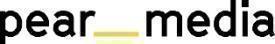 +420 733 643 825, petra@pearmedia.cz, pearmedia.cz
SOUKROMÁ OČNÍ KLINIKA GEMINI, www.gemini.czSoukromá oční klinika Gemini rozvíjí dlouholetou tradici zlínské oční chirurgie. První klinika byla otevřena ve Zlíně v roce 2003 a v současnosti provozuje klinika v České republice deset pracovišť: ve Zlíně, v Průhonicích u Prahy, Praze-Krči, Českých Budějovicích, Ostravě, Vyškově, Brně, Novém Jičíně a Liberci. Jako jediná česká oční klinika otevřela pracoviště také ve Vídni. Vedle operací zbavujících pacienty potřeby nosit brýle a operací šedého zákalu se na klinikách provádějí i estetické zákroky, jako například plastika horních a dolních víček. V čele týmu operatérů stojí světově uznávaný oční chirurg prim. MUDr. Pavel Stodůlka, Ph.D., FEBOS-CR.prim. MUDr. PAVEL STODŮLKA, Ph.D., FEBOS-CR, www.lasik.czStudium medicíny na Univerzitě Palackého v Olomouci ukončil v roce 1989 s vyznamenáním a pochvalou rektora. V roce 2000 absolvoval postgraduální studium na Lékařské fakultě Univerzity Karlovy v Hradci Králové s tématem disertace metoda LASIK, kterou v ČR zavedl. Zkušenosti s oční chirurgií sbíral i po světě, hlavně v Kanadě. Působil jako přednosta očního oddělení Baťovy nemocnice ve Zlíně. V roce 2003 založil soukromou oční kliniku Gemini – největší soukromou oční kliniku v Česku. Několik očních operací, například centraci vychýlené lidské čočky, implantaci presbyopické fakické čočky nebo odstranění vetchozrakosti pomocí laseru RElexSmile, provedl jako první oční chirurg na světě a řadu očních operací zavedl jako první v Česku. Vyvíjí nové lasery pro oční chirurgii, jako např. CAPSULaser. Přednáší na prestižních mezinárodních očních kongresech, vyučuje v kurzech pro zahraniční oční lékaře a byl zvolen prezidentem AECOS – Americko–evropského kongresu oční chirurgie. V roce 2019 si Pavel Stodůlka na své konto připsal další dvě světová prvenství – jako první oční chirurg na světě provedl operaci šedého zákalu novým femtomatrixovým laserem, který jako jediný disponuje robotickým ramenem a zároveň je nejrychlejším na světě. Druhým prvenstvím byla operace, takzvaná rotace lentikuly, která sníží astigmatismus oka pacienta (nesprávné zakřivení rohovky). Pravidelně se umisťuje v žebříčku nejoblíbenějších lékařů v Rakousku, v roce 2021 byl zvolen již potřetí. Jako první oční chirurg provedl laserovou operaci očí metodou CLEAR v Česku a Rakousku. Od roku 2022 je nositelem medaile Za zásluhy 1. stupně. Koncem roku 2022 převzal cenu profesora Emilia Campose za inovaci v oftalmologii.